COLEGIO EMILIA RIQUELMEGUIA DE APRENDIZAJE EN CASAACTIVIDAD VIRTUAL SEMANA DEL 31 DE AGOSTO AL 04 DE SEPTIEMBRECOLEGIO EMILIA RIQUELMEGUIA DE APRENDIZAJE EN CASAACTIVIDAD VIRTUAL SEMANA DEL 31 DE AGOSTO AL 04 DE SEPTIEMBRECOLEGIO EMILIA RIQUELMEGUIA DE APRENDIZAJE EN CASAACTIVIDAD VIRTUAL SEMANA DEL 31 DE AGOSTO AL 04 DE SEPTIEMBRE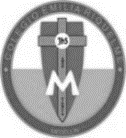 Asignatura: Edu. ArtísticaGrado:   6°Docente: Hermana EsperanzaDocente: Hermana EsperanzaMartes, 01 de septiembre del 2020   Buenos días Estudiantes, para esta semana deben realizar el cuarto periodo, a gusto de ustedes y deben escribir los desempeños que trabajaremos durante este periodo. DesempeñosReconoce la importancia artística de comics, historietas y caricaturas.Elabora historietas y caricaturas como medio de expresión humorística y crítico.Elabora un taller navideño. Nota: Recuerda enviarme la evidencia fotográfica a mi correo.Cualquier duda o inquietud referente al trabajo, escribirme inmediatamente a mi correo esvesilva@gmail.com  yo estaré atenta y responderé sus dudas como lo he realizado hasta este momento.Bendiciones. Hermana EsperanzaMartes, 01 de septiembre del 2020   Buenos días Estudiantes, para esta semana deben realizar el cuarto periodo, a gusto de ustedes y deben escribir los desempeños que trabajaremos durante este periodo. DesempeñosReconoce la importancia artística de comics, historietas y caricaturas.Elabora historietas y caricaturas como medio de expresión humorística y crítico.Elabora un taller navideño. Nota: Recuerda enviarme la evidencia fotográfica a mi correo.Cualquier duda o inquietud referente al trabajo, escribirme inmediatamente a mi correo esvesilva@gmail.com  yo estaré atenta y responderé sus dudas como lo he realizado hasta este momento.Bendiciones. Hermana EsperanzaMartes, 01 de septiembre del 2020   Buenos días Estudiantes, para esta semana deben realizar el cuarto periodo, a gusto de ustedes y deben escribir los desempeños que trabajaremos durante este periodo. DesempeñosReconoce la importancia artística de comics, historietas y caricaturas.Elabora historietas y caricaturas como medio de expresión humorística y crítico.Elabora un taller navideño. Nota: Recuerda enviarme la evidencia fotográfica a mi correo.Cualquier duda o inquietud referente al trabajo, escribirme inmediatamente a mi correo esvesilva@gmail.com  yo estaré atenta y responderé sus dudas como lo he realizado hasta este momento.Bendiciones. Hermana EsperanzaMartes, 01 de septiembre del 2020   Buenos días Estudiantes, para esta semana deben realizar el cuarto periodo, a gusto de ustedes y deben escribir los desempeños que trabajaremos durante este periodo. DesempeñosReconoce la importancia artística de comics, historietas y caricaturas.Elabora historietas y caricaturas como medio de expresión humorística y crítico.Elabora un taller navideño. Nota: Recuerda enviarme la evidencia fotográfica a mi correo.Cualquier duda o inquietud referente al trabajo, escribirme inmediatamente a mi correo esvesilva@gmail.com  yo estaré atenta y responderé sus dudas como lo he realizado hasta este momento.Bendiciones. Hermana Esperanza